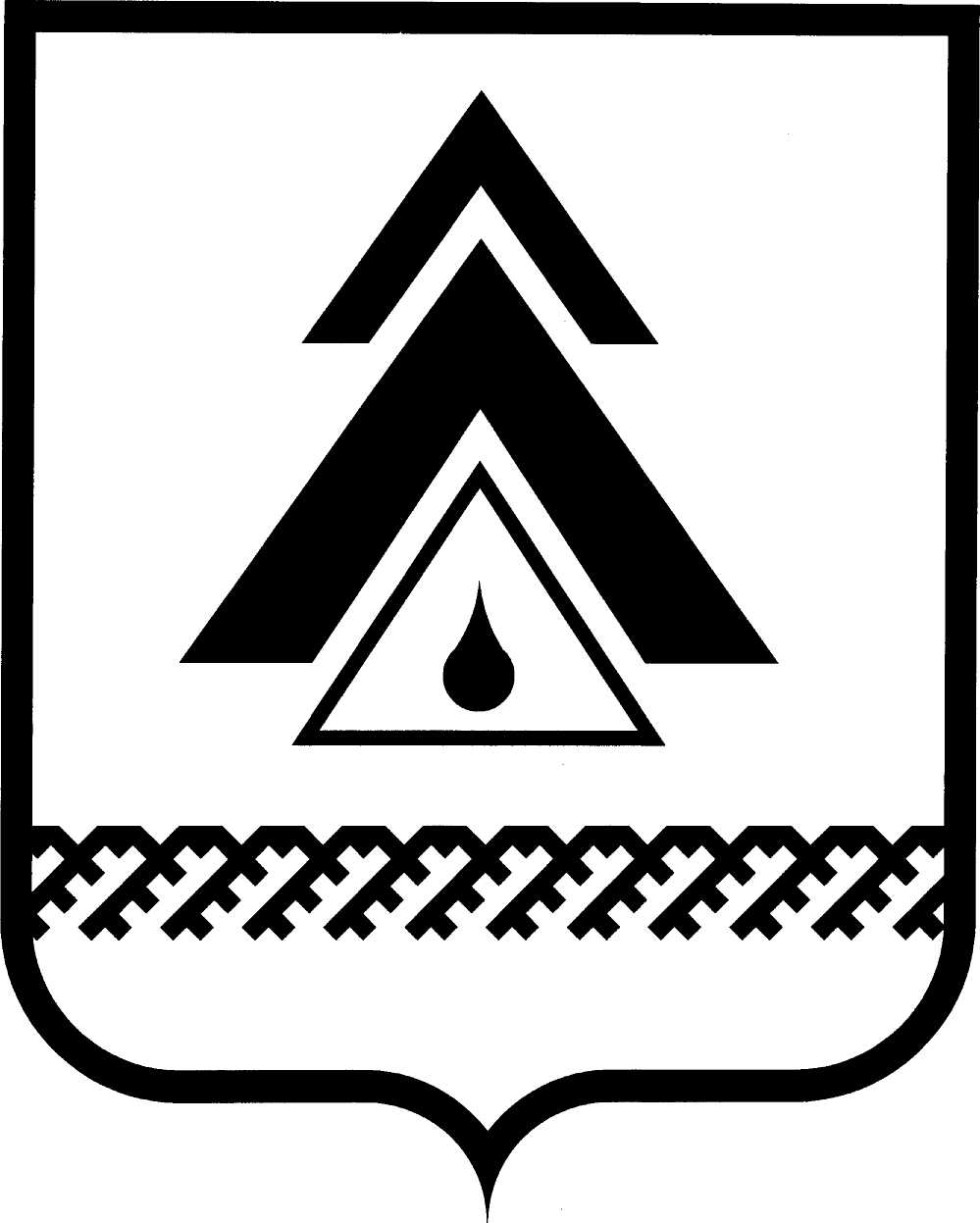 АДМИНИСТРАЦИЯ НИЖНЕВАРТОВСКОГО РАЙОНАХанты-Мансийского автономного округа – ЮгрыДЕПАРТАМЕНТ ЭКОНОМИКИул. Ленина, 6, г. Нижневартовск, Ханты-Мансийский автономный округ – Югра (Тюменская область), 628616Телефон: (3466) 49-84-27, тел./факс: (3466) 49-86-26, электронная почта: econ@nvraion.ru_____________№ _______  Заключение об оценке фактического воздействия  постановления администрации района от 29.12.2017 № 2855 «Об утверждении Порядка накопления твёрдых коммунальных отходов (в том числе их раздельного накопления) на территории района»Департамент экономики администрации района (далее – уполномоченный орган) в соответствии с Порядком проведения оценки регулирующего воздействия проектов муниципальных нормативных правовых актов администрации района, экспертизы и оценки фактического воздействия муниципальных нормативных правовых актов, затрагивающих вопросы осуществления предпринимательской и инвестиционной деятельности, утвержденного постановлением администрации района от 18.07.2016 № 1726 (далее – Порядок), рассмотрев постановление администрации района от 29.12.2017 № 2855 «Об утверждении Порядка накопления твёрдых коммунальных отходов (в том числе их раздельного накопления) на территории района»  (далее – муниципальный нормативный правовой акт), отчет об оценке фактического воздействия нормативного правового акта и свод предложений по результатам публичных консультаций, подготовленные управлением экологии и природопользования администрации района (далее - орган, осуществляющий оценку фактического воздействия)  сообщает.Отчет об оценке фактического воздействия муниципального нормативного правового акта направлен органом, осуществляющим оценку фактического воздействия муниципальных нормативных правовых актов, для подготовки настоящего заключения впервые. Постановление администрации района от 29.12.2017 № 2855 «Об утверждении Порядка накопления твёрдых коммунальных отходов (в том числе их раздельного накопления) на территории района»  разработано и принято на основании Федерального закона от 24.06.98 N 89-ФЗ "Об отходах производства и потребления",  Постановления Правительства Российской Федерации от 12.11.2016 N 1156 "Об обращении с твердыми коммунальными отходами и внесении изменения в Постановление Правительства Российской Федерации от 25 августа 2008 года N 641", Закона Ханты-Мансийского автономного округа - Югры от 17.11.2016 N 79-оз "О наделении органов местного самоуправления муниципальных образований Ханты-Мансийского автономного округа - Югры отдельными государственными полномочиями в сфере обращения с твердыми коммунальными отходами".Данный порядок устанавливает требования к организации деятельности                        по накоплению твердых коммунальных отходов  в Нижневартовском районе, в том числе их раздельному накоплению, в целях обеспечения экологического и санитарно-эпидемиологического благополучия населения, предотвращения вредного воздействия твердых коммунальных отходов (далее – ТКО) на окружающую среду и здоровье человека, сбережения природных ресурсов, увеличения показателей обработки и утилизации ТКО.Заключение об оценке регулирующего воздействия проекта муниципального нормативного правового акта дано уполномоченным органом 24.04.2018 года № 13-6361/18.Информация об оценке фактического воздействия муниципального нормативного правового акта размещена органом, осуществляющим оценку фактического воздействия муниципальных нормативных правовых актов  на сайте http://regulation.admhmao.ru  27.04.2020 года.Органом, осуществляющим оценку фактического воздействия муниципальных нормативных правовых актов, проведены публичные консультации отчета об оценке фактического воздействия муниципального нормативного правового акта в период с 27.04.2020 года  по 28.05.2020 года.По результатам рассмотрения представленных документов установлено, что при оценке фактического воздействия муниципального нормативного правового акта процедуры, предусмотренные Порядком, органом, осуществляющим оценку фактического воздействия муниципальных нормативных правовых актов, соблюдены.	Сведения об организациях, извещенных о проведении публичных консультаций: общественная организация Нижневартовского района «Ассоциация развития и поддержки малого и среднего бизнеса»,  общественный представитель уполномоченного по защите прав предпринимателей А.Ф. Майданов,  индивидуальный предприниматель Т.И. Азарова,  директор акционерного общества «Аганское многопрофильное жилищно-коммунальное управление» С.В. Дема, директор муниципального унитарного предприятия «Сельское жилищно-коммунальное хозяйство» М.Е. Загваздина, Индивидуальный предприниматель В.В. Мырза.При проведении публичных консультаций поступили отзывы от следующих участников: По результатам рассмотрения представленных документов установлено, что при проведении оценки фактического воздействия  муниципального нормативного правового акта процедуры, предусмотренные  Порядком, органом, осуществляющим оценку фактического воздействия, соблюдены. Поступившие отзывы в ходе проведения публичных консультаций рассмотрены.В соответствии с методикой оценки стандартных издержек субъектов предпринимательской и инвестиционной деятельности, возникающие в связи с исполнением требований регулирования, подготовленные управлением экологии и природопользования администрации района рассчитаны издержки одного потенциального адресата правового регулирования, связанные с необходимостью соблюдения требований установленных правовым регулированием. Осуществление отдельных государственных полномочий в сфере обращения с ТКО, а именно приобретение контейнеров и обустройство площадок для раздельного накопления ТКО составило 6 133 893,00 рубля.Органом, осуществляющим оценку фактического воздействия сопоставлены выгоды и издержки для участников, затронутых введенным правовым регулированием:  отсутствие контейнеров для раздельного накопления ТКО привело бы к нарушениям природоохранного законодательства и наложению административного штрафа в размере 2 500 000 рублей.На основе проведенной оценки фактического воздействия муниципального нормативного правового акта, с учетом информации, представленной управлением экологии и природопользования администрации района, в отчете об оценке фактического воздействия муниципального нормативного правового акта, своде предложений по результатам публичных консультаций, уполномоченным органом сделаны следующие выводы:- о наличии положительных последствий регулирования: установленные требования к организации деятельности по накоплению ТКО                                                     в Нижневартовском районе, в том числе их раздельному накоплению, обеспечивают экологическое и санитарно-эпидемиологическое благополучие населения, способствуют предотвращению вредного воздействия ТКО на окружающую среду  и здоровье человека, сбережению природных ресурсов, увеличению показателей обработки и утилизации ТКО;- о наличии достаточного обоснования действующего способа регулирования;- об отсутствии положений, необоснованно затрудняющих ведение предпринимательской и инвестиционной деятельности или приводящих к возникновению необоснованных расходов субъектов предпринимательской и инвестиционной деятельности и бюджета муниципального образования Нижневартовский район.Вместе с тем, по итогам оценки фактического воздействия муниципального нормативного правового акта, рекомендуем органу осуществляющему оценку фактического воздействия дополнить пункт 2.3. приложения к постановлению администрации района от 29.12.2017 № 2855 «Об утверждении Порядка накопления твёрдых коммунальных отходов (в том числе их раздельного накопления) на территории района»  требованиями,  с учетом изменений принятых  Постановлением Правительства ХМАО - Югры от 31.03.2020 N 104-п "О внесении изменений в приложение 1 к постановлению Правительства Ханты-Мансийского автономного округа - Югры от 11 июля 2019 года N 229-п "О правилах организации деятельности по накоплению твердых коммунальных отходов (в том числе их раздельному накоплению) в Ханты-Мансийском автономном округе - Югре, установления ответственности за обустройство и надлежащее содержание площадок для накопления твердых коммунальных отходов, приобретения, содержания контейнеров для накопления твердых коммунальных отходов".Директор департамента экономики администрации района                                                            Е.И. ШатскихИсполнитель:Э.М. Габова 498593Результаты публичных консультацийРезультаты публичных консультацийРезультаты публичных консультацийнаименование субъекта публичных консультацийвысказанное мнение(замечания и (или) предложения)позиция органа осуществляющего оценку фактического воздействия  (с обоснованием позиции)Общественная организация Нижневартовского района «Ассоциация развития и поддержки малого и среднего бизнеса»Необходимость регулирования обоснована принятием нормативного правового акта в соответствии с действующим законодательством.Предложения и замечания  отсутствуют.Общественный представитель Уполномоченного по защите прав предпринимателей в Ханты-Мансийском автономном округе – Югре Майданов А.Ф.Нормы, содержащиеся в муниципальном нормативном правовом акте обоснованы.Замечания и предложения отсутствуют.Индивидуальный предприниматель Т.И. АзароваНормы, содержащиеся в муниципальном нормативном правовом акте обоснованы.Замечания и предложения отсутствуютАкционерное общество «Аганское многопрофильное жилищно-коммунальное управление»Предлагаемые нормы не противоречат законодательству РФ, иным нормативным правовым актам администрации района. Замечаний нет.Муниципальное унитарное предприятие «Сельское жилищно-коммунальное хозяйство»Какие-либо иные предложения и замечания к представленному проекту муниципального правового акта отсутствуют.Индивидуальный предприниматель В.В. Мырза.Считаю что, нормы, содержащиеся в муниципальном нормативном правовом акте полностью обоснованы.Предложений и замечаний нет.